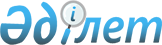 Солтүстік Қазақстан облыстық Ақжар ауданы Талшық ауылдық округінің Талшық ауылының көшесін қайта атау туралыСолтүстік Қазақстан облысы Ақжар ауданы Талшық ауылдық округі әкімінің 2022 жылғы 26 сәуірдегі № 32 шешімі. Қазақстан Республикасының Әділет министрлігінде 2022 жылғы 4 мамырда № 27887 болып тіркелді
      "Қазақстан Республикасының әкімшілік-аумақтық құрылысы туралы" Қазақстан Республикасы Заңының 14-бабының 4) тармақшасына сәйкес, Талшық ауылы тұрғындарының пікірін ескере отырып және облыстық ономастика комиссиясының 2020 жылғы 29 желтоқсандағы қорытындысы негізінде, ШЕШТІМ:
      1. Солтүстік Қазақстан облысы Ақжар ауданы Талшық ауылдық округінің Талшық ауылындағы Пролетарская көшесін Кеңес Қажымұратов көшесіне қайта аталсын.
      2. Осы шешімнің орындалуын бақылауды өзіме қалдырамын.
      3. Осы шешім оның алғашқы ресми жарияланған күнінен кейін күнтізбелік он күн өткен соң қолданысқа енгізіледі.
					© 2012. Қазақстан Республикасы Әділет министрлігінің «Қазақстан Республикасының Заңнама және құқықтық ақпарат институты» ШЖҚ РМК
				
      Талшық ауылдық округі әкімі

Е. Каиржанов
